    桃園市進出口商業同業公會 函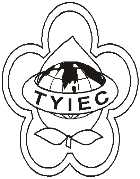          Taoyuan Importers & Exporters Chamber of Commerce桃園市桃園區中正路1249號5F之4           TEL:886-3-316-4346~7  886-3-325-3781  FAX:886-3-355-9651ie325@ms19.hinet.net     www.taoyuanproduct.org受 文 者：各相關會員發文日期：中華民國111年2月11日發文字號：桃貿豐字第111030號附    件：主   旨：有關衛生福利部食品藥物管理署委請財團法人藥害救濟基          金會辦理111年度「建構完善醫療器材上市後監控及安全         評估管理機制」計畫， 敬請查照。說   明：     ㄧ、依據桃園市政府衛生局桃衛藥字第1110009833號函辦理。     二、衛生福利部食品藥物管理署為加強醫療器材上市後安全監         視，建置醫療器材不良事件通報系統供醫療器材商及醫事         機構進行通報，通報入口請至該署網站首頁>業務專區>通         報及安全監視專區>通報入口(我要通報)>醫療器材不良事         件通報。     三、為完善醫療器材上市後安全，衛生福利部食品藥物管理署         委請財團法人藥害救濟基金會執行旨掲計畫，蒐集評估及         分析醫療器材不良事件案例，召集相關領域臨床或醫工專         家除探究通報醫材不良事件之危險因子外，並進行風險的         評估及提供主管機關相關預防措施與管理之建議等，以掌         控醫療器材品質及安全問題，提升民眾醫療器材使用安全。        四、財團法人藥害救濟基金會受衛生福利部食品藥物管理署         委託執行旨掲計畫工作項目及內容略述如下:       (一)受理評估民眾、醫療器材商及醫事機構就醫療器材不           良事件通報案件。       (二)受理評估醫療器材定期安全性報告。       (三)受理醫療器材臨床試驗不良事件通報。       (四)受理醫療器材許可證所有人或登錄者依醫療器材管理           法第49條規定之主動通報及其矯正預防措施(包含訂           定警訊內容、更換零配件、產品檢測、暫停使用、產           品回收或其他必要措施)。       (五)蒐集先進國家衛生主官機官及本署指定單位發布之醫           療器材安全警訊，並追蹤、調查、評估、聯繫相關許           可證所有人或登錄者，以確認國內是否有受影響之醫           療器材及後續處置情形。    五、衛生福利部食品藥物管理署委託財團法人藥害救濟基金會       辦理前開計畫執行項目及業務，專線為02-2396-0100；             業務信箱為mdsafety@fda.gov.tw 理事長  簡 文 豐